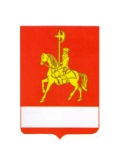 АДМИНИСТРАЦИЯ КАРАТУЗСКОГО РАЙОНАПОСТАНОВЛЕНИЕО внесении изменений в муниципальную программу «Развитие системы образования Каратузского района» В соответствии со ст. 179 Бюджетного кодекса Российской Федерации, ст. 26, 27.1 Устава муниципального образования «Каратузский район», постановлением администрации Каратузского района от 29.07.2013 № 738-п «Об утверждении Порядка принятия решений о разработке муниципальных программ Каратузского района, их формирование и реализации» ПОСТАНОВЛЯЮ:Внести в муниципальную программу «Развитие системы образования Каратузского района», утвержденную постановлением администрации Каратузского района № 1162-п от 11.11.2013 года (в редакции от 30.10.2017 г. № 1100-п) следующие изменения:В паспорте программы «Развитие системы образования Каратузского района», строку «Информация по ресурсному обеспечению муниципальной программы, в том числе в разбивке по источникам финансирования по годам реализации муниципальной программы» изложить в новой редакции:1.2. В приложении № 2 к муниципальной программе «Развитие системы образования Каратузского  района»,  в пункте 1 Паспорт подпрограммы строку «Информация по ресурсному обеспечению подпрограммы» изложить в следующей редакции:1.3.Приложение № 2 к подпрограмме 1 «Развитие дошкольного, общего и дополнительного образования детей», реализуемой в рамках муниципальной программы  «Развитие системы образования Каратузского района» изложить в следующей редакции согласно приложению № 1 к настоящему постановлению.1.4.В приложении № 4 к муниципальной программе «Развитие системы образования Каратузского  района»,  в пункте 1 Паспорт подпрограммы строку «Информация по ресурсному обеспечению подпрограммы» изложить в следующей редакции:1.5.Приложение № 2 к подпрограмме 3 «Одаренные дети», реализуемой в рамках муниципальной программы  «Развитие системы образования Каратузского района» изложить в следующей редакции согласно приложению № 2 к настоящему постановлению.1.6.Приложение №9 к муниципальной программе "Развитие системы образования Каратузского района" изложить в следующей редакции согласно приложению № 3 к настоящему постановлению.1.7. Приложение №10 к муниципальной программе "Развитие системы образования Каратузского района" изложить в следующей редакции согласно приложению № 4 к настоящему постановлению.2.Контроль за исполнением настоящего постановления возложить на       А.А. Савина, заместителя главы района по социальным вопросам.3. Постановление вступает в силу с 01.01.2018 г., но не ранее дня, следующего за днем его официального опубликования в периодическом печатном издании Вести муниципального образования «Каратузский район».Глава района                                                                                     К.А. Тюнин    25.12.2017с. Каратузское          № 1403-п Информация по ресурсному обеспечению муниципальной программы, в том числе в разбивке по источникам финансирования по годам реализации муниципальной программыВсего по программе:2018 год – 437 159,40 тыс.рублей,в том числе:        федеральный бюджет – 0 тыс.рублей;        краевой бюджет – 284 827,9 тыс.рублей;        районный бюджет – 152 331,50 тыс.рублей.2019 год – 415 605,04 тыс.рублей,в том числе:        федеральный бюджет – 0 тыс.рублей;        краевой бюджет – 275 824,4 тыс.рублей;        районный бюджет – 139 780,64 тыс.рублей.2020 год – 419 448,24тыс.рублей,в том числе:        федеральный бюджет – 0 тыс.рублей;        краевой бюджет – 282 645,3 тыс.рублей;        районный бюджет – 136 802,94 тыс.рублей.Информация по ресурсному обеспечению подпрограммыВсего средств на реализацию подпрограммы 1 208 460,30 тыс. рублей, в том числе:2018 год – 409 001,37 тыс. рублей;2019 год – 398 375,74 тыс.рублей;2020 год – 401083,19 тыс.рублей;в том числе: средств районного бюджета 393 077,40 тыс. руб.2018 год – 137 207,07 тыс. рублей;2019 год – 126 581,44 тыс. рублей;2020 год – 129 288,89 тыс.рублей.средств краевого бюджета 815 382,9 тыс. руб.2018 год – 271 794,30 тыс. рублей;2019 год – 271 794,30 тыс. рублей;2020 год – 271 794,30 тыс.рублей,Информация по ресурсному обеспечению подпрограммыВсего средств на реализацию подпрограммы 2 607,70 тыс. рублей, в том числе:2018 год – 935,9 тыс. рублей;2019 год – 835,9 тыс. рублей;2020 год – 835,9 тыс. рублей, в том числе: средств районного бюджета 2607,7 тыс. рублей, в том числе:2018 год – 935,9 тыс. рублей;2019 год – 835,9 тыс. рублей;2020 год – 835,9 тыс. рублей.Приложение №1 к постановлению администрации Каратузского района от  25.12.2017 № 1403-пПриложение №1 к постановлению администрации Каратузского района от  25.12.2017 № 1403-пПриложение №1 к постановлению администрации Каратузского района от  25.12.2017 № 1403-пПриложение №1 к постановлению администрации Каратузского района от  25.12.2017 № 1403-пПриложение №1 к постановлению администрации Каратузского района от  25.12.2017 № 1403-пПриложение №1 к постановлению администрации Каратузского района от  25.12.2017 № 1403-пПриложение №1 к постановлению администрации Каратузского района от  25.12.2017 № 1403-пПриложение № 2 к подпрограмме1 "Развитие дошкольного, общего и дополнительного образования детей", реализуемой в рамках муниципальной программы "Развитие системы образования Каратузского района" Приложение № 2 к подпрограмме1 "Развитие дошкольного, общего и дополнительного образования детей", реализуемой в рамках муниципальной программы "Развитие системы образования Каратузского района" Приложение № 2 к подпрограмме1 "Развитие дошкольного, общего и дополнительного образования детей", реализуемой в рамках муниципальной программы "Развитие системы образования Каратузского района" Приложение № 2 к подпрограмме1 "Развитие дошкольного, общего и дополнительного образования детей", реализуемой в рамках муниципальной программы "Развитие системы образования Каратузского района" Приложение № 2 к подпрограмме1 "Развитие дошкольного, общего и дополнительного образования детей", реализуемой в рамках муниципальной программы "Развитие системы образования Каратузского района" Приложение № 2 к подпрограмме1 "Развитие дошкольного, общего и дополнительного образования детей", реализуемой в рамках муниципальной программы "Развитие системы образования Каратузского района" Приложение № 2 к подпрограмме1 "Развитие дошкольного, общего и дополнительного образования детей", реализуемой в рамках муниципальной программы "Развитие системы образования Каратузского района" Перечень мероприятий подпрограммы 1 "Развитие дошкольного, общего и дополнительного образования детей" муниципальной программы  "Развитие системы образования Каратузского района" Перечень мероприятий подпрограммы 1 "Развитие дошкольного, общего и дополнительного образования детей" муниципальной программы  "Развитие системы образования Каратузского района" Перечень мероприятий подпрограммы 1 "Развитие дошкольного, общего и дополнительного образования детей" муниципальной программы  "Развитие системы образования Каратузского района" Перечень мероприятий подпрограммы 1 "Развитие дошкольного, общего и дополнительного образования детей" муниципальной программы  "Развитие системы образования Каратузского района" Перечень мероприятий подпрограммы 1 "Развитие дошкольного, общего и дополнительного образования детей" муниципальной программы  "Развитие системы образования Каратузского района" Перечень мероприятий подпрограммы 1 "Развитие дошкольного, общего и дополнительного образования детей" муниципальной программы  "Развитие системы образования Каратузского района" Перечень мероприятий подпрограммы 1 "Развитие дошкольного, общего и дополнительного образования детей" муниципальной программы  "Развитие системы образования Каратузского района" Перечень мероприятий подпрограммы 1 "Развитие дошкольного, общего и дополнительного образования детей" муниципальной программы  "Развитие системы образования Каратузского района" Перечень мероприятий подпрограммы 1 "Развитие дошкольного, общего и дополнительного образования детей" муниципальной программы  "Развитие системы образования Каратузского района" Перечень мероприятий подпрограммы 1 "Развитие дошкольного, общего и дополнительного образования детей" муниципальной программы  "Развитие системы образования Каратузского района" Перечень мероприятий подпрограммы 1 "Развитие дошкольного, общего и дополнительного образования детей" муниципальной программы  "Развитие системы образования Каратузского района" № п/пЦели, задачи, мероприятия подпрограммы ГРБС Код бюджетной классификацииКод бюджетной классификацииКод бюджетной классификацииКод бюджетной классификацииРасходы по годам реализации программы (тыс.руб.)Расходы по годам реализации программы (тыс.руб.)Расходы по годам реализации программы (тыс.руб.)Расходы по годам реализации программы (тыс.руб.)Ожидаемый непосредственный результат (краткое описание) от реализации подпрограммного мероприятия (в том числе в натуральном выражении) 
(в натуральном выражении)№ п/пЦели, задачи, мероприятия подпрограммы ГРБС Код бюджетной классификацииКод бюджетной классификацииКод бюджетной классификацииКод бюджетной классификацииРасходы по годам реализации программы (тыс.руб.)Расходы по годам реализации программы (тыс.руб.)Расходы по годам реализации программы (тыс.руб.)Расходы по годам реализации программы (тыс.руб.)Ожидаемый непосредственный результат (краткое описание) от реализации подпрограммного мероприятия (в том числе в натуральном выражении) 
(в натуральном выражении)№ п/пЦели, задачи, мероприятия подпрограммы ГРБС ГРБСРзПрЦСРВРочередной финансовый годпервый год планового периодавторой год планового периодаИтого на очередной финансовый год и плановый периодОжидаемый непосредственный результат (краткое описание) от реализации подпрограммного мероприятия (в том числе в натуральном выражении) 
(в натуральном выражении)№ п/пЦели, задачи, мероприятия подпрограммы ГРБС ГРБСРзПрЦСРВР201820192020Итого на очередной финансовый год и плановый периодОжидаемый непосредственный результат (краткое описание) от реализации подпрограммного мероприятия (в том числе в натуральном выражении) 
(в натуральном выражении)123456789101112Цель: создание в системе дошкольного, общего и дополнительного образования равных возможностей для современного качественного образования.Цель: создание в системе дошкольного, общего и дополнительного образования равных возможностей для современного качественного образования.Цель: создание в системе дошкольного, общего и дополнительного образования равных возможностей для современного качественного образования.Цель: создание в системе дошкольного, общего и дополнительного образования равных возможностей для современного качественного образования.Цель: создание в системе дошкольного, общего и дополнительного образования равных возможностей для современного качественного образования.Цель: создание в системе дошкольного, общего и дополнительного образования равных возможностей для современного качественного образования.Цель: создание в системе дошкольного, общего и дополнительного образования равных возможностей для современного качественного образования.Цель: создание в системе дошкольного, общего и дополнительного образования равных возможностей для современного качественного образования.Цель: создание в системе дошкольного, общего и дополнительного образования равных возможностей для современного качественного образования.Цель: создание в системе дошкольного, общего и дополнительного образования равных возможностей для современного качественного образования.Цель: создание в системе дошкольного, общего и дополнительного образования равных возможностей для современного качественного образования.Цель: создание в системе дошкольного, общего и дополнительного образования равных возможностей для современного качественного образования.Задача №1 Обеспечить доступность дошкольного образования, соответствующего единому стандарту качества дошкольного образования. Задача №1 Обеспечить доступность дошкольного образования, соответствующего единому стандарту качества дошкольного образования. Задача №1 Обеспечить доступность дошкольного образования, соответствующего единому стандарту качества дошкольного образования. Задача №1 Обеспечить доступность дошкольного образования, соответствующего единому стандарту качества дошкольного образования. Задача №1 Обеспечить доступность дошкольного образования, соответствующего единому стандарту качества дошкольного образования. Задача №1 Обеспечить доступность дошкольного образования, соответствующего единому стандарту качества дошкольного образования. Задача №1 Обеспечить доступность дошкольного образования, соответствующего единому стандарту качества дошкольного образования. Задача №1 Обеспечить доступность дошкольного образования, соответствующего единому стандарту качества дошкольного образования. Задача №1 Обеспечить доступность дошкольного образования, соответствующего единому стандарту качества дошкольного образования. Задача №1 Обеспечить доступность дошкольного образования, соответствующего единому стандарту качества дошкольного образования. Задача №1 Обеспечить доступность дошкольного образования, соответствующего единому стандарту качества дошкольного образования. Задача №1 Обеспечить доступность дошкольного образования, соответствующего единому стандарту качества дошкольного образования. 1.1. Обеспечение деятельности (оказание услуг) подведомственных дошкольных учрежденийУправление образования Каратузского района9020701021004209061128988,4500027271,9600027271,9600083532,37000Обеспеченность  услугами дошкольных организаций  731 детей   - в 2017-20гг.1.1. Обеспечение деятельности (оказание услуг) подведомственных дошкольных учрежденийУправление образования Каратузского района90207010210042090612373,910000,000000,00000373,91000Обеспеченность  услугами дошкольных организаций  731 детей   - в 2017-20гг.1.1. Обеспечение деятельности (оказание услуг) подведомственных дошкольных учрежденийУправление образования Каратузского района902070102100420906212915,170002907,470002907,470008730,11000Обеспеченность  услугами дошкольных организаций  731 детей   - в 2017-20гг.1.1. Обеспечение деятельности (оказание услуг) подведомственных дошкольных учрежденийУправление образования Каратузского района902070102100420906222,300000,000000,000002,30000Обеспеченность  услугами дошкольных организаций  731 детей   - в 2017-20гг.1.2.Расходы за счет субвенции на выплату и доставку компенсации части родительской платы за присмотр и уход за детьми в образовательных организациях края, реализующих образовательную программу дошкольного образованияУправление образования Каратузского района9021004021007556024430,8000030,8000030,8000092,40000Поддержка семей с первым ребенком, посещающим дошкольное учреждение - 369 детей в 2017-2020гг.; со вторым ребенком, посещающим дошкольное учреждение - 188 детей в 2017-20гг., с третьим и последующим ребенком, посещающим дошкольное учреждение  21 ребенок в 2017-20гг.1.2.Расходы за счет субвенции на выплату и доставку компенсации части родительской платы за присмотр и уход за детьми в образовательных организациях края, реализующих образовательную программу дошкольного образованияУправление образования Каратузского района902100402100755603131538,300001538,300001538,300004614,90000Поддержка семей с первым ребенком, посещающим дошкольное учреждение - 369 детей в 2017-2020гг.; со вторым ребенком, посещающим дошкольное учреждение - 188 детей в 2017-20гг., с третьим и последующим ребенком, посещающим дошкольное учреждение  21 ребенок в 2017-20гг.1.3. Расходы за счет субвенции на обеспечение выделения денежных средств на осуществление присмотра и ухода за детьми-инвалидами, детьми-сиротами и детьми, оставшимися без попечения родителей, а также детьми с туберкулезной интоксикацией, обучающимися в муниципальных образовательных организациях, реализующих образовательную программу дошкольного образования, без взимания родительской платы Управление образования Каратузского района90210030210075540611276,00000276,00000276,00000828,00000Социальная поддержка семей, имеющих ребенка -инвалида, опекаемого ребенка  в 2017-20гг. - 22 ребенка.1.4.Расходы за счет субвенции на  обеспечение государственных гарантий реализации прав  на получение общедоступного и бесплатного дошкольного образования в муниципальных дошкольных образовательных организациях, общедоступного и бесплатного дошкольного образования в муниципальных общеобразовательных организациях, за исключением обеспечения деятельности административного и учебно-вспомогательного персонала муниципальных дошкольных образовательных и общеобразовательных организацийУправление образования Каратузского района9020701021007588061131860,2500032119,6000032119,6000096099,45000Обеспеченность  услугами дошкольных организаций  730 детей   - в 2017-20гг.1.4.Расходы за счет субвенции на  обеспечение государственных гарантий реализации прав  на получение общедоступного и бесплатного дошкольного образования в муниципальных дошкольных образовательных организациях, общедоступного и бесплатного дошкольного образования в муниципальных общеобразовательных организациях, за исключением обеспечения деятельности административного и учебно-вспомогательного персонала муниципальных дошкольных образовательных и общеобразовательных организацийУправление образования Каратузского района90207010210075880612259,350000,000000,00000259,35000Обеспеченность  услугами дошкольных организаций  730 детей   - в 2017-20гг.1.4.Расходы за счет субвенции на  обеспечение государственных гарантий реализации прав  на получение общедоступного и бесплатного дошкольного образования в муниципальных дошкольных образовательных организациях, общедоступного и бесплатного дошкольного образования в муниципальных общеобразовательных организациях, за исключением обеспечения деятельности административного и учебно-вспомогательного персонала муниципальных дошкольных образовательных и общеобразовательных организацийУправление образования Каратузского района902070102100758806213539,000003554,000003554,0000010647,00000Обеспеченность  услугами дошкольных организаций  730 детей   - в 2017-20гг.1.4.Расходы за счет субвенции на  обеспечение государственных гарантий реализации прав  на получение общедоступного и бесплатного дошкольного образования в муниципальных дошкольных образовательных организациях, общедоступного и бесплатного дошкольного образования в муниципальных общеобразовательных организациях, за исключением обеспечения деятельности административного и учебно-вспомогательного персонала муниципальных дошкольных образовательных и общеобразовательных организацийУправление образования Каратузского района9020701021007588062215,0000015,00000Обеспеченность  услугами дошкольных организаций  730 детей   - в 2017-20гг.1.5.Расходы за счет субвенции на  обеспечение государственных гарантий реализации прав  на получение общедоступного и бесплатного дошкольного образования в муниципальных дошкольных образовательных организациях, общедоступного и бесплатного дошкольного образования в муниципальных общеобразовательных организациях, в части обеспечения деятельности административного и учебно-вспомогательного персонала муниципальных дошкольных образовательных и общеобразовательных организацийУправление образования Каратузского района9020701021007408061115032,9500015032,9500015032,9500045098,85000Обеспеченность  услугами дошкольных организаций  730 детей   - в 2017-20гг.1.5.Расходы за счет субвенции на  обеспечение государственных гарантий реализации прав  на получение общедоступного и бесплатного дошкольного образования в муниципальных дошкольных образовательных организациях, общедоступного и бесплатного дошкольного образования в муниципальных общеобразовательных организациях, в части обеспечения деятельности административного и учебно-вспомогательного персонала муниципальных дошкольных образовательных и общеобразовательных организацийУправление образования Каратузского района902070102100740806211905,250001905,250001905,250005715,75000Обеспеченность  услугами дошкольных организаций  730 детей   - в 2017-20гг.Задача №2 Обеспечить условия и качество обучения, соответствующие федеральным государственным стандартам начального общего, основного общего, среднего общего образованияЗадача №2 Обеспечить условия и качество обучения, соответствующие федеральным государственным стандартам начального общего, основного общего, среднего общего образованияЗадача №2 Обеспечить условия и качество обучения, соответствующие федеральным государственным стандартам начального общего, основного общего, среднего общего образованияЗадача №2 Обеспечить условия и качество обучения, соответствующие федеральным государственным стандартам начального общего, основного общего, среднего общего образованияЗадача №2 Обеспечить условия и качество обучения, соответствующие федеральным государственным стандартам начального общего, основного общего, среднего общего образованияЗадача №2 Обеспечить условия и качество обучения, соответствующие федеральным государственным стандартам начального общего, основного общего, среднего общего образованияЗадача №2 Обеспечить условия и качество обучения, соответствующие федеральным государственным стандартам начального общего, основного общего, среднего общего образованияЗадача №2 Обеспечить условия и качество обучения, соответствующие федеральным государственным стандартам начального общего, основного общего, среднего общего образованияЗадача №2 Обеспечить условия и качество обучения, соответствующие федеральным государственным стандартам начального общего, основного общего, среднего общего образованияЗадача №2 Обеспечить условия и качество обучения, соответствующие федеральным государственным стандартам начального общего, основного общего, среднего общего образованияЗадача №2 Обеспечить условия и качество обучения, соответствующие федеральным государственным стандартам начального общего, основного общего, среднего общего образованияЗадача №2 Обеспечить условия и качество обучения, соответствующие федеральным государственным стандартам начального общего, основного общего, среднего общего образования2.1.Обеспечение деятельности (оказание услуг) подведомственных учреждений общего образованияУправление образования Каратузского района9020702021004219061174189,2500066717,7700069425,22000210332,24000Обеспечение прав детей на получение общего образования независимо от места проживания  2030 детей в 2017-20гг.Обеспечение деятельности (оказание услуг) подведомственных учреждений общего образованияУправление образования Каратузского района9020702021004219061253,750000,000000,0000053,75000Приобретение основных средств для обеспечения основного вида деятельности в 2016 году в 1 учреждении 2.2.Расходы за счет субвенции на обеспечение питанием детей, обучающихся в муниципальных и частных образовательных организациях, реализующих основные общеобразовательные программы, без взимания платыУправление образования Каратузского района9021003021007566061113065,9000013065,9000013065,9000039197,70000Предоставление возможности детям из малообеспеченных семей питания без взимания платы  1274 чел. в 2017-20гг.2.3.Расходы за счет субвенции на  обеспечение государственных гарантий реализации прав на получение общедоступного и бесплатного начального общего, основного общего, среднего общего образования в муниципальных общеобразовательных организациях, обеспечение дополнительного образования детей в муниципальных общеобразовательных организациях, за исключением обеспечения деятельности административного и учебно-вспомогательного персонала муниципальных общеобразовательных организаций Управление образования Каратузского района90207020210075640611180669,31000183453,60000183453,60000547576,51000Обеспечение прав детей на получение общего образования независимо от места проживания  2030 детей в 2017-20гг.2.3.Расходы за счет субвенции на  обеспечение государственных гарантий реализации прав на получение общедоступного и бесплатного начального общего, основного общего, среднего общего образования в муниципальных общеобразовательных организациях, обеспечение дополнительного образования детей в муниципальных общеобразовательных организациях, за исключением обеспечения деятельности административного и учебно-вспомогательного персонала муниципальных общеобразовательных организаций Управление образования Каратузского района902070202100756406122784,290000,000000,000002784,29000Обеспечение прав детей на получение общего образования независимо от места проживания  2030 детей в 2017-20гг.2.4.Расходы за счет субвенции на  обеспечение государственных гарантий реализации прав на получение общедоступного и бесплатного начального общего, основного общего, среднего общего образования в муниципальных общеобразовательных организациях, обеспечение дополнительного образования детей в муниципальных общеобразовательных организациях, в части обеспечения деятельности административного и учебно-вспомогательного персонала муниципальных общеобразовательных организаций Управление образования Каратузского района9020702021007409061120817,9000020817,9000020817,9000062453,70000Обеспечение прав детей на получение общего образования независимо от места проживания  2030 детей в 2017-20гг.Задача 3. Обеспечить поступательное развитие системы дополнительного образования, в том числе за счет разработки и реализации современных образовательных программ, дистанционных и сетевых форм их реализации.Задача 3. Обеспечить поступательное развитие системы дополнительного образования, в том числе за счет разработки и реализации современных образовательных программ, дистанционных и сетевых форм их реализации.Задача 3. Обеспечить поступательное развитие системы дополнительного образования, в том числе за счет разработки и реализации современных образовательных программ, дистанционных и сетевых форм их реализации.Задача 3. Обеспечить поступательное развитие системы дополнительного образования, в том числе за счет разработки и реализации современных образовательных программ, дистанционных и сетевых форм их реализации.Задача 3. Обеспечить поступательное развитие системы дополнительного образования, в том числе за счет разработки и реализации современных образовательных программ, дистанционных и сетевых форм их реализации.Задача 3. Обеспечить поступательное развитие системы дополнительного образования, в том числе за счет разработки и реализации современных образовательных программ, дистанционных и сетевых форм их реализации.Задача 3. Обеспечить поступательное развитие системы дополнительного образования, в том числе за счет разработки и реализации современных образовательных программ, дистанционных и сетевых форм их реализации.Задача 3. Обеспечить поступательное развитие системы дополнительного образования, в том числе за счет разработки и реализации современных образовательных программ, дистанционных и сетевых форм их реализации.Задача 3. Обеспечить поступательное развитие системы дополнительного образования, в том числе за счет разработки и реализации современных образовательных программ, дистанционных и сетевых форм их реализации.Задача 3. Обеспечить поступательное развитие системы дополнительного образования, в том числе за счет разработки и реализации современных образовательных программ, дистанционных и сетевых форм их реализации.Задача 3. Обеспечить поступательное развитие системы дополнительного образования, в том числе за счет разработки и реализации современных образовательных программ, дистанционных и сетевых форм их реализации.Задача 3. Обеспечить поступательное развитие системы дополнительного образования, в том числе за счет разработки и реализации современных образовательных программ, дистанционных и сетевых форм их реализации.3.1.Обеспечение стабильного функционирования и развития учреждений дополнительного образования детейУправление образования Каратузского района9020703021004239061117329,7200016335,6500016335,6500050001,02000Обеспечение прав детей на получение дополнительного образования независимо от места проживания  841 ребенка в 2017-20гг.3.1.Обеспечение стабильного функционирования и развития учреждений дополнительного образования детейУправление образования Каратузского района070302100423906125,930000,000000,000005,93000Обеспечение прав детей на получение дополнительного образования независимо от места проживания  841 ребенка в 2017-20гг.3.1.Обеспечение стабильного функционирования и развития учреждений дополнительного образования детейУправление образования Каратузского района070302100423906214412,740004432,750004432,7500013278,24000Обеспечение прав детей на получение дополнительного образования независимо от места проживания  841 ребенка в 2017-20гг.3.1.Обеспечение стабильного функционирования и развития учреждений дополнительного образования детейУправление образования Каратузского района0703021004239062220,010000,000000,0000020,01000Обеспечение прав детей на получение дополнительного образования независимо от места проживания  841 ребенка в 2017-20гг.3.1.Обеспечение стабильного функционирования и развития учреждений дополнительного образования детейАдминистрация района901070302100423906118915,840008915,840008915,8400026747,52000Обеспечение прав детей на получение дополнительного образования независимо от места проживания  841 ребенка в 2017-20гг.Итого по подпрограммевсего расходные обязательства ****409001,37000398375,74000401083,190001208460,30000в том числе по ГРБС: Управление образования администрации Каратузского района902***400085,53000389459,90000392167,350001181712,78000в том числе по ГРБС: администрация Каратузского района901***8915,840008915,840008915,8400026747,52000Приложение №2 к постановлению администрации Каратузского района от  25.12.2017 № 1403-пПриложение №2 к постановлению администрации Каратузского района от  25.12.2017 № 1403-пПриложение №2 к постановлению администрации Каратузского района от  25.12.2017 № 1403-пПриложение №2 к постановлению администрации Каратузского района от  25.12.2017 № 1403-пПриложение №2 к постановлению администрации Каратузского района от  25.12.2017 № 1403-пПриложение № 2 к подпрограмме 3  "Одаренные дети", реализуемой в рамках муниципальной программы "Развитие системы образования Каратузского района" Приложение № 2 к подпрограмме 3  "Одаренные дети", реализуемой в рамках муниципальной программы "Развитие системы образования Каратузского района" Приложение № 2 к подпрограмме 3  "Одаренные дети", реализуемой в рамках муниципальной программы "Развитие системы образования Каратузского района" Приложение № 2 к подпрограмме 3  "Одаренные дети", реализуемой в рамках муниципальной программы "Развитие системы образования Каратузского района" Приложение № 2 к подпрограмме 3  "Одаренные дети", реализуемой в рамках муниципальной программы "Развитие системы образования Каратузского района" Перечень мероприятий подпрограммы 3 "Одаренные дети"  муниципальной программы  "Развитие системы образования Каратузского района" Перечень мероприятий подпрограммы 3 "Одаренные дети"  муниципальной программы  "Развитие системы образования Каратузского района" Перечень мероприятий подпрограммы 3 "Одаренные дети"  муниципальной программы  "Развитие системы образования Каратузского района" Перечень мероприятий подпрограммы 3 "Одаренные дети"  муниципальной программы  "Развитие системы образования Каратузского района" Перечень мероприятий подпрограммы 3 "Одаренные дети"  муниципальной программы  "Развитие системы образования Каратузского района" Перечень мероприятий подпрограммы 3 "Одаренные дети"  муниципальной программы  "Развитие системы образования Каратузского района" Перечень мероприятий подпрограммы 3 "Одаренные дети"  муниципальной программы  "Развитие системы образования Каратузского района" Перечень мероприятий подпрограммы 3 "Одаренные дети"  муниципальной программы  "Развитие системы образования Каратузского района" Перечень мероприятий подпрограммы 3 "Одаренные дети"  муниципальной программы  "Развитие системы образования Каратузского района" Перечень мероприятий подпрограммы 3 "Одаренные дети"  муниципальной программы  "Развитие системы образования Каратузского района" Перечень мероприятий подпрограммы 3 "Одаренные дети"  муниципальной программы  "Развитие системы образования Каратузского района" № п/пЦели, задачи, мероприятия подпрограммыГРБСКод бюджетной классификации Код бюджетной классификации Код бюджетной классификации Код бюджетной классификации Расходы по годам реализации программы (тыс.руб.)Расходы по годам реализации программы (тыс.руб.)Расходы по годам реализации программы (тыс.руб.)Расходы по годам реализации программы (тыс.руб.)Ожидаемый результат от реализации подпрограммного мероприятия (в натуральном выражении)№ п/пЦели, задачи, мероприятия подпрограммыГРБСГРБСРзПрЦСРВР201820192020Итого на очередной финансовый год и плановый периодОжидаемый результат от реализации подпрограммного мероприятия (в натуральном выражении)123456789101112Цель подпрограммы: создание условий для продолжения и повышения качества работы с одаренными детьми Каратузского района  Цель подпрограммы: создание условий для продолжения и повышения качества работы с одаренными детьми Каратузского района  Цель подпрограммы: создание условий для продолжения и повышения качества работы с одаренными детьми Каратузского района  Цель подпрограммы: создание условий для продолжения и повышения качества работы с одаренными детьми Каратузского района  Цель подпрограммы: создание условий для продолжения и повышения качества работы с одаренными детьми Каратузского района  Цель подпрограммы: создание условий для продолжения и повышения качества работы с одаренными детьми Каратузского района  Цель подпрограммы: создание условий для продолжения и повышения качества работы с одаренными детьми Каратузского района  Цель подпрограммы: создание условий для продолжения и повышения качества работы с одаренными детьми Каратузского района  Цель подпрограммы: создание условий для продолжения и повышения качества работы с одаренными детьми Каратузского района  Цель подпрограммы: создание условий для продолжения и повышения качества работы с одаренными детьми Каратузского района  Цель подпрограммы: создание условий для продолжения и повышения качества работы с одаренными детьми Каратузского района  Цель подпрограммы: создание условий для продолжения и повышения качества работы с одаренными детьми Каратузского района  Задача № 1. Проведение конкурсов, фестивалей, конференций, форумов, интенсивных школ, олимпиад для одаренных и талантливых детей Каратузского районаЗадача № 1. Проведение конкурсов, фестивалей, конференций, форумов, интенсивных школ, олимпиад для одаренных и талантливых детей Каратузского районаЗадача № 1. Проведение конкурсов, фестивалей, конференций, форумов, интенсивных школ, олимпиад для одаренных и талантливых детей Каратузского районаЗадача № 1. Проведение конкурсов, фестивалей, конференций, форумов, интенсивных школ, олимпиад для одаренных и талантливых детей Каратузского районаЗадача № 1. Проведение конкурсов, фестивалей, конференций, форумов, интенсивных школ, олимпиад для одаренных и талантливых детей Каратузского районаЗадача № 1. Проведение конкурсов, фестивалей, конференций, форумов, интенсивных школ, олимпиад для одаренных и талантливых детей Каратузского районаЗадача № 1. Проведение конкурсов, фестивалей, конференций, форумов, интенсивных школ, олимпиад для одаренных и талантливых детей Каратузского районаЗадача № 1. Проведение конкурсов, фестивалей, конференций, форумов, интенсивных школ, олимпиад для одаренных и талантливых детей Каратузского районаЗадача № 1. Проведение конкурсов, фестивалей, конференций, форумов, интенсивных школ, олимпиад для одаренных и талантливых детей Каратузского районаЗадача № 1. Проведение конкурсов, фестивалей, конференций, форумов, интенсивных школ, олимпиад для одаренных и талантливых детей Каратузского районаЗадача № 1. Проведение конкурсов, фестивалей, конференций, форумов, интенсивных школ, олимпиад для одаренных и талантливых детей Каратузского районаЗадача № 1. Проведение конкурсов, фестивалей, конференций, форумов, интенсивных школ, олимпиад для одаренных и талантливых детей Каратузского района1.1.Проведение конкурсов, фестивалей и других мероприятий (МБОУ ДО "Центр "Радуга") Управление образования администрации Каратузского района90207090230002030612319,87219,87219,87759,610001.2.Проведение районных военно-спортивных мероприятий (центр "Патриот") Управление образования администрации Каратузского района90207090230002030612265,12265,12265,12795,36000Развитие системы районных спортивно-массовых мероприятий. Воспитание патриотизма.1.3.Проведение конкурсов, фестивалей и других мероприятий (МБУ ДО " Каратузская ДШИ")в том числе по ГРБС: администрация Каратузского района9010709023000203061240,0040,0040,00120,00000Повышение качества творческого потенциала талантливых и одаренных детей и преподавателей МБОУ ДОД Каратузская детская школа искусств в Каратузском районе. Профориентации и качественная подготовка кадров культуры для Каратузского района1.4.Проведение конкурса проектов по предупреждению детского дорожно-транспортного травматизма среди дошкольных учреждений района Управление образования администрации Каратузского района9020701023001202061210,00010,00010,00030,00000Развитие системы районных спортивно-массовых мероприятий. Актуализация среди дошкольников безопасного дорожного движения. Количество участников: 11 ОУ1.5.Проведение конкурса юных инспекторов дорожного движения "Безопасное колесо" Управление образования администрации Каратузского района9020702023001203061210,00010,00010,00030,00000Развитие системы районных спортивно-массовых мероприятий. Актуализация среди учащихся безопасного дорожного движения. Количество участников: 631.6.Районные соревнования "Школьная спортивная лига" (МБОУ "Каратузская СОШ") Управление образования администрации Каратузского района9020702023000203061230,00030,00030,0090,00000Развитие индивидуальных видов спорта; выявление, поддержка талантливых детей; увеличение числа участников зональных соревнований, выход на финал краевых соревнований, принимают участие 14 образовательных учреждений1.7.Выплата стипендий главы муниципального образования "Каратузский район" Красноярского края администрация Каратузского района9011003023000223031348,00048,00048,000144,00000Задача № 2. Индивидуальное сопровождение победителей и призеров олимпиады школьников, участие в круглогодичных школах интеллектуально одаренных детей, спортивно одаренных детей и детей, одаренных в области культуры и искусства, организация участия детей и сопровождающих их лиц в конкурсных мероприятиях за пределами Каратузского района Задача № 2. Индивидуальное сопровождение победителей и призеров олимпиады школьников, участие в круглогодичных школах интеллектуально одаренных детей, спортивно одаренных детей и детей, одаренных в области культуры и искусства, организация участия детей и сопровождающих их лиц в конкурсных мероприятиях за пределами Каратузского района Задача № 2. Индивидуальное сопровождение победителей и призеров олимпиады школьников, участие в круглогодичных школах интеллектуально одаренных детей, спортивно одаренных детей и детей, одаренных в области культуры и искусства, организация участия детей и сопровождающих их лиц в конкурсных мероприятиях за пределами Каратузского района Задача № 2. Индивидуальное сопровождение победителей и призеров олимпиады школьников, участие в круглогодичных школах интеллектуально одаренных детей, спортивно одаренных детей и детей, одаренных в области культуры и искусства, организация участия детей и сопровождающих их лиц в конкурсных мероприятиях за пределами Каратузского района Задача № 2. Индивидуальное сопровождение победителей и призеров олимпиады школьников, участие в круглогодичных школах интеллектуально одаренных детей, спортивно одаренных детей и детей, одаренных в области культуры и искусства, организация участия детей и сопровождающих их лиц в конкурсных мероприятиях за пределами Каратузского района Задача № 2. Индивидуальное сопровождение победителей и призеров олимпиады школьников, участие в круглогодичных школах интеллектуально одаренных детей, спортивно одаренных детей и детей, одаренных в области культуры и искусства, организация участия детей и сопровождающих их лиц в конкурсных мероприятиях за пределами Каратузского района Задача № 2. Индивидуальное сопровождение победителей и призеров олимпиады школьников, участие в круглогодичных школах интеллектуально одаренных детей, спортивно одаренных детей и детей, одаренных в области культуры и искусства, организация участия детей и сопровождающих их лиц в конкурсных мероприятиях за пределами Каратузского района Задача № 2. Индивидуальное сопровождение победителей и призеров олимпиады школьников, участие в круглогодичных школах интеллектуально одаренных детей, спортивно одаренных детей и детей, одаренных в области культуры и искусства, организация участия детей и сопровождающих их лиц в конкурсных мероприятиях за пределами Каратузского района Задача № 2. Индивидуальное сопровождение победителей и призеров олимпиады школьников, участие в круглогодичных школах интеллектуально одаренных детей, спортивно одаренных детей и детей, одаренных в области культуры и искусства, организация участия детей и сопровождающих их лиц в конкурсных мероприятиях за пределами Каратузского района Задача № 2. Индивидуальное сопровождение победителей и призеров олимпиады школьников, участие в круглогодичных школах интеллектуально одаренных детей, спортивно одаренных детей и детей, одаренных в области культуры и искусства, организация участия детей и сопровождающих их лиц в конкурсных мероприятиях за пределами Каратузского района Задача № 2. Индивидуальное сопровождение победителей и призеров олимпиады школьников, участие в круглогодичных школах интеллектуально одаренных детей, спортивно одаренных детей и детей, одаренных в области культуры и искусства, организация участия детей и сопровождающих их лиц в конкурсных мероприятиях за пределами Каратузского района Задача № 2. Индивидуальное сопровождение победителей и призеров олимпиады школьников, участие в круглогодичных школах интеллектуально одаренных детей, спортивно одаренных детей и детей, одаренных в области культуры и искусства, организация участия детей и сопровождающих их лиц в конкурсных мероприятиях за пределами Каратузского района 2.1.Краевой слет юных инспекторов дорожного движения - финал краевого конкурса "Безопасное колесо" и краевого дистанционного конкурса "Знатоки дорожных правил" в г.Красноярске9020709023000204061210,0010,0010,0030,000002.2.Участие в мероприятиях регионального, межрегионального, краевого, зонального и международного уровней (МБОУ ДО "Центр "Радуга") Управление образования администрации Каратузского района9020709023000204061277,0177,0177,01231,03000участие 1 команды ( 3 участника) в мероприятии среди юных техников, краевой уровень 2.3.Участие в соревнованиях регионального, межрегионального, краевого, зонального и международного уровней (центр "Патриот") Управление образования администрации Каратузского района9020709023000204061226,5026,5026,5079,50000Выявление и поддержка талантливых детей, занимающихся пулевой стрельбой. Участие в краевом мероприятии  1 команда (5 участников)2.4.Участие в  мероприятиях регионального, межрегионального, краевого, зонального и международного уровней (МБУ ДО  "Каратузская ДШИ")в том числе по ГРБС: администрация Каратузского района9010709023000204061299,4099,4099,40298,20000Повышение качества творческого потенциала талантливых и одаренных детей и преподавателей в Каратузском районе. Профориентация и качественная подготовка кадров культуры для Каратузского района. 120 участников Итого по подпрограммевсего расходные обязательства ****935,900835,900835,9002607,700в том числе по ГРБС: Управление образования 902***748,500648,500648,5002045,500Администрация Каратузского района901***187,40187,40187,40562,20Приложение №3 к постановлению администрации Каратузского района от  25.12.2017 № 1403-п Приложение №3 к постановлению администрации Каратузского района от  25.12.2017 № 1403-п Приложение №3 к постановлению администрации Каратузского района от  25.12.2017 № 1403-п Приложение №3 к постановлению администрации Каратузского района от  25.12.2017 № 1403-п Приложение № 9
к муниципальной программе "Развитие системы образования Каратузского района" Приложение № 9
к муниципальной программе "Развитие системы образования Каратузского района" Приложение № 9
к муниципальной программе "Развитие системы образования Каратузского района" Приложение № 9
к муниципальной программе "Развитие системы образования Каратузского района" Информация о ресурсном обеспечении муниципальной программы Каратузского района за счет средств районного бюджета, в том числе средств, поступивших из бюджетов других уровней бюджетной системы и бюджетов государственных внебюджетных фондовИнформация о ресурсном обеспечении муниципальной программы Каратузского района за счет средств районного бюджета, в том числе средств, поступивших из бюджетов других уровней бюджетной системы и бюджетов государственных внебюджетных фондовИнформация о ресурсном обеспечении муниципальной программы Каратузского района за счет средств районного бюджета, в том числе средств, поступивших из бюджетов других уровней бюджетной системы и бюджетов государственных внебюджетных фондовИнформация о ресурсном обеспечении муниципальной программы Каратузского района за счет средств районного бюджета, в том числе средств, поступивших из бюджетов других уровней бюджетной системы и бюджетов государственных внебюджетных фондовИнформация о ресурсном обеспечении муниципальной программы Каратузского района за счет средств районного бюджета, в том числе средств, поступивших из бюджетов других уровней бюджетной системы и бюджетов государственных внебюджетных фондовИнформация о ресурсном обеспечении муниципальной программы Каратузского района за счет средств районного бюджета, в том числе средств, поступивших из бюджетов других уровней бюджетной системы и бюджетов государственных внебюджетных фондовИнформация о ресурсном обеспечении муниципальной программы Каратузского района за счет средств районного бюджета, в том числе средств, поступивших из бюджетов других уровней бюджетной системы и бюджетов государственных внебюджетных фондовИнформация о ресурсном обеспечении муниципальной программы Каратузского района за счет средств районного бюджета, в том числе средств, поступивших из бюджетов других уровней бюджетной системы и бюджетов государственных внебюджетных фондовИнформация о ресурсном обеспечении муниципальной программы Каратузского района за счет средств районного бюджета, в том числе средств, поступивших из бюджетов других уровней бюджетной системы и бюджетов государственных внебюджетных фондовИнформация о ресурсном обеспечении муниципальной программы Каратузского района за счет средств районного бюджета, в том числе средств, поступивших из бюджетов других уровней бюджетной системы и бюджетов государственных внебюджетных фондовИнформация о ресурсном обеспечении муниципальной программы Каратузского района за счет средств районного бюджета, в том числе средств, поступивших из бюджетов других уровней бюджетной системы и бюджетов государственных внебюджетных фондов(тыс.рублей)№ п/пСтатус (муниципальная программа, подпрограмма)Наименование муниципальной программы, подпрограммыНаименование главного распорядителя бюджетных средств (далее - ГРБС)Код бюжетной классификацииКод бюжетной классификацииКод бюжетной классификацииКод бюжетной классификацииОчередной финансовый годПервый год планового периодаВторой год планового периодаИтого на очередной финансовый год и плановый период№ п/пСтатус (муниципальная программа, подпрограмма)Наименование муниципальной программы, подпрограммыНаименование главного распорядителя бюджетных средств (далее - ГРБС)ГРБСРзПрЦСРВРпланпланпланИтого на очередной финансовый год и плановый период1234567891011121Муниципальная программа "Развитие системы образования Каратузского района"Всего расходные обязательства по муниципальной программеХХХХ437159,40000415605,04000419448,240001272212,680001Муниципальная программа "Развитие системы образования Каратузского района"в том числе по ГРБС:1Муниципальная программа "Развитие системы образования Каратузского района"Администрация района901ХХХ18652,440009103,2400015924,1400043679,820001Муниципальная программа "Развитие системы образования Каратузского района"Управление образования902ХХХ418506,96000406501,80000403524,100001228532,860002Подпрограмма 1Развитие дошкольного, общего и дополнительного образования детейВсего расходные обязательства по муниципальной программеХХХХ409001,37000398375,74000401083,190001208460,300002Подпрограмма 1Развитие дошкольного, общего и дополнительного образования детейв том числе по ГРБС:2Подпрограмма 1Развитие дошкольного, общего и дополнительного образования детейАдминистрация района901ХХХ8915,840008915,840008915,8400026747,520002Подпрограмма 1Развитие дошкольного, общего и дополнительного образования детейУправление образования902ХХХ400085,53000389459,90000392167,350001181712,780003Подпрограмма 2Организация летнего отдыха, оздоровления, занятости детей и подростковВсего расходные обязательства по муниципальной программеХХХХ3937,670004282,440004282,4400012502,550003Подпрограмма 2Организация летнего отдыха, оздоровления, занятости детей и подростковв том числе по ГРБС:3Подпрограмма 2Организация летнего отдыха, оздоровления, занятости детей и подростковАдминистрация района901ХХХ0,000000,000000,000000,000003Подпрограмма 2Организация летнего отдыха, оздоровления, занятости детей и подростковУправление образования902ХХХ3937,670004282,440004282,4400012502,550004Подпрограмма 3Одаренные детиВсего расходные обязательства по муниципальной программеХХХХ935,90000835,90000835,900002607,70000Подпрограмма 3Одаренные детив том числе по ГРБС:Подпрограмма 3Одаренные детиАдминистрация района901ХХХ187,40000187,40000187,40000562,20000Подпрограмма 3Одаренные детиУправление образования902ХХХ748,50000648,50000648,500002045,500005Подпрограмма 4Обеспечение жизнедеятельности учреждений подведомственных Управлению образования администрации Каратузского районаВсего расходные обязательства по муниципальной программеХХХХ8915,960006715,960001030,8100016662,73000Подпрограмма 4Обеспечение жизнедеятельности учреждений подведомственных Управлению образования администрации Каратузского районав том числе по ГРБС:Подпрограмма 4Обеспечение жизнедеятельности учреждений подведомственных Управлению образования администрации Каратузского районаАдминистрация района901ХХХ0,000000,000000,000000,00000Подпрограмма 4Обеспечение жизнедеятельности учреждений подведомственных Управлению образования администрации Каратузского районаУправление образования902ХХХ8915,960006715,960001030,8100016662,730006Подпрограмма 5Кадровый потенциал в системе образования Каратузского районаВсего расходные обязательства по муниципальной программеХХХХ244,70000244,70000244,70000734,100006Подпрограмма 5Кадровый потенциал в системе образования Каратузского районав том числе по ГРБС:6Подпрограмма 5Кадровый потенциал в системе образования Каратузского районаАдминистрация района901ХХХ0,000000,000000,000000,000006Подпрограмма 5Кадровый потенциал в системе образования Каратузского районаУправление образования902ХХХ244,70000244,70000244,70000734,100007Подпрограмма 6Обеспечение реализации мероприятий муниципальной программы и прочие мероприятияВсего расходные обязательства по муниципальной программеХХХХ14053,800005050,3000011871,2000030975,300007Подпрограмма 6Обеспечение реализации мероприятий муниципальной программы и прочие мероприятияв том числе по ГРБС:7Подпрограмма 6Обеспечение реализации мероприятий муниципальной программы и прочие мероприятияАдминистрация района901ХХХ9549,200000,000006820,9000016370,100007Подпрограмма 6Обеспечение реализации мероприятий муниципальной программы и прочие мероприятияУправление образования902ХХХ4504,600005050,300005050,3000014605,200008Подпрограмма 7Доступная средаВсего расходные обязательства по муниципальной программеХХХХ70,00000100,00000100,00000270,000008Подпрограмма 7Доступная средав том числе по ГРБС:8Подпрограмма 7Доступная средаАдминистрация района901ХХХ0,000000,000000,000000,000008Подпрограмма 7Доступная средаУправление образования902ХХХ70,00000100,00000100,00000270,00000Приложение №4 к постановлению администрации Каратузского района от  25.12.2017 № 1403-пПриложение №4 к постановлению администрации Каратузского района от  25.12.2017 № 1403-пПриложение №4 к постановлению администрации Каратузского района от  25.12.2017 № 1403-пПриложение №4 к постановлению администрации Каратузского района от  25.12.2017 № 1403-пПриложение № 10
к муниципальной программе "Развитие системы образования Каратузского района" Приложение № 10
к муниципальной программе "Развитие системы образования Каратузского района" Приложение № 10
к муниципальной программе "Развитие системы образования Каратузского района" Приложение № 10
к муниципальной программе "Развитие системы образования Каратузского района" Информация об источниках финансирования подпрограмм, отдельных мероприятий муниципальной программы каратузского района (средства районного бюджета, в том числе средства, поступившие из бюджетов других уровней бюджетной системы, бюджетов государственных внебюджетных фондов)Информация об источниках финансирования подпрограмм, отдельных мероприятий муниципальной программы каратузского района (средства районного бюджета, в том числе средства, поступившие из бюджетов других уровней бюджетной системы, бюджетов государственных внебюджетных фондов)Информация об источниках финансирования подпрограмм, отдельных мероприятий муниципальной программы каратузского района (средства районного бюджета, в том числе средства, поступившие из бюджетов других уровней бюджетной системы, бюджетов государственных внебюджетных фондов)Информация об источниках финансирования подпрограмм, отдельных мероприятий муниципальной программы каратузского района (средства районного бюджета, в том числе средства, поступившие из бюджетов других уровней бюджетной системы, бюджетов государственных внебюджетных фондов)Информация об источниках финансирования подпрограмм, отдельных мероприятий муниципальной программы каратузского района (средства районного бюджета, в том числе средства, поступившие из бюджетов других уровней бюджетной системы, бюджетов государственных внебюджетных фондов)Информация об источниках финансирования подпрограмм, отдельных мероприятий муниципальной программы каратузского района (средства районного бюджета, в том числе средства, поступившие из бюджетов других уровней бюджетной системы, бюджетов государственных внебюджетных фондов)Информация об источниках финансирования подпрограмм, отдельных мероприятий муниципальной программы каратузского района (средства районного бюджета, в том числе средства, поступившие из бюджетов других уровней бюджетной системы, бюджетов государственных внебюджетных фондов)(тыс.рублей)№ п/пНаименование муниципальной программы, подпрограммыНаименование муниципальной
программы, подпрограммыУровень бюджетной системы/источники финансированияочередной
финансовый
годпервый год 
планового периодавторой год 
планового периодаИтого
на период№ п/пНаименование муниципальной программы, подпрограммыНаименование муниципальной
программы, подпрограммыУровень бюджетной системы/источники финансирования201820192020Итого
на периодМуниципальная программаРазвитие системы образования Каратузского района  Всего 437 159,40000415 605,04000419 448,240001 272 212,68000Муниципальная программаРазвитие системы образования Каратузского района  в том числе:Муниципальная программаРазвитие системы образования Каратузского района  федеральный бюджет 0,000000,000000,000000,00000Муниципальная программаРазвитие системы образования Каратузского района  краевой бюджет284 827,90000275 824,40000282 645,30000843 297,60000Муниципальная программаРазвитие системы образования Каратузского района  внебюджетные источники0,000000,000000,000000,00000Муниципальная программаРазвитие системы образования Каратузского района  районный бюджет152 331,50000139 780,64000136 802,94000428 915,08000Подпрограмма 1Развитие дошкольного, общего и дополнительного образования детейВсего 409 001,37000398 375,74000401 083,190001 208 460,30000Подпрограмма 1Развитие дошкольного, общего и дополнительного образования детейв том числе:Подпрограмма 1Развитие дошкольного, общего и дополнительного образования детейфедеральный бюджет 0,000000,000000,000000,00000Подпрограмма 1Развитие дошкольного, общего и дополнительного образования детейкраевой бюджет271 794,30000271 794,30000271 794,30000815 382,90000Подпрограмма 1Развитие дошкольного, общего и дополнительного образования детейвнебюджетные источники0,000000,000000,000000,00000Подпрограмма 1Развитие дошкольного, общего и дополнительного образования детейрайонный бюджет137 207,07000126 581,44000129 288,89000393 077,40000Подпрограмма 2Организация летнего отдыха, оздоровления, занятости детей и подростковВсего 3 937,670004 282,440004 282,4400012 502,55000Подпрограмма 2Организация летнего отдыха, оздоровления, занятости детей и подростковв том числе:Подпрограмма 2Организация летнего отдыха, оздоровления, занятости детей и подростковфедеральный бюджет 0,000000,000000,000000,00000Подпрограмма 2Организация летнего отдыха, оздоровления, занятости детей и подростковкраевой бюджет2 392,900002 392,900002 392,900007 178,70000Подпрограмма 2Организация летнего отдыха, оздоровления, занятости детей и подростковвнебюджетные источники0,000000,000000,000000,00000Подпрограмма 2Организация летнего отдыха, оздоровления, занятости детей и подростковрайонный бюджет1 544,770001 889,540001 889,540005 323,85000Подпрограмма 3Одаренные дети                                                                         Всего 935,90000835,90000835,900002 607,70000Подпрограмма 3Одаренные дети                                                                         в том числе:Подпрограмма 3Одаренные дети                                                                         федеральный бюджет 0,000000,000000,000000,00000Подпрограмма 3Одаренные дети                                                                         краевой бюджет0,000000,000000,000000,00000Подпрограмма 3Одаренные дети                                                                         внебюджетные источники0,000000,000000,000000,00000Подпрограмма 3Одаренные дети                                                                         районный бюджет935,90000835,90000835,900002 607,70000Подпрограмма 4Обеспечение жизнедеятельности учреждений подведомственных Управлению образования администрации Каратузского районаВсего 8 915,960006 715,960001 030,8100016 662,73000Подпрограмма 4Обеспечение жизнедеятельности учреждений подведомственных Управлению образования администрации Каратузского районав том числе:Подпрограмма 4Обеспечение жизнедеятельности учреждений подведомственных Управлению образования администрации Каратузского районафедеральный бюджет 0,000000,000000,000000,00000Подпрограмма 4Обеспечение жизнедеятельности учреждений подведомственных Управлению образования администрации Каратузского районакраевой бюджет0,000000,000000,000000,00000Подпрограмма 4Обеспечение жизнедеятельности учреждений подведомственных Управлению образования администрации Каратузского районавнебюджетные источники0,000000,000000,000000,00000Подпрограмма 4Обеспечение жизнедеятельности учреждений подведомственных Управлению образования администрации Каратузского районарайонный бюджет8 915,960006 715,960001 030,8100016 662,73000Подпрограмма 5Кадровый потенциал в системе образования Каратузского районаВсего 244,70000244,70000244,70000734,10000Подпрограмма 5Кадровый потенциал в системе образования Каратузского районав том числе:Подпрограмма 5Кадровый потенциал в системе образования Каратузского районафедеральный бюджет 0,000000,000000,000000,00000Подпрограмма 5Кадровый потенциал в системе образования Каратузского районакраевой бюджет0,000000,000000,000000,00000Подпрограмма 5Кадровый потенциал в системе образования Каратузского районавнебюджетные источники0,000000,000000,000000,00000Подпрограмма 5Кадровый потенциал в системе образования Каратузского районарайонный бюджет244,70000244,70000244,70000734,10000Подпрограмма 6Обеспечение реализации муниципальной программы и прочие мероприятияВсего 14 053,800005 050,3000011 871,2000030 975,30000Подпрограмма 6Обеспечение реализации муниципальной программы и прочие мероприятияв том числе:Подпрограмма 6Обеспечение реализации муниципальной программы и прочие мероприятияфедеральный бюджет 0,000000,000000,000000,00000Подпрограмма 6Обеспечение реализации муниципальной программы и прочие мероприятиякраевой бюджет10 640,700001 637,200008 458,1000020 736,00000Подпрограмма 6Обеспечение реализации муниципальной программы и прочие мероприятиявнебюджетные источники0,000000,000000,000000,00000Подпрограмма 6Обеспечение реализации муниципальной программы и прочие мероприятиярайонный бюджет3 413,100003 413,100003 413,1000010 239,30000Подпрограмма 7Доступная средаВсего 70,00000100,00000100,00000270,00000Подпрограмма 7Доступная средав том числе:Подпрограмма 7Доступная средафедеральный бюджет 0,000000,000000,000000,00000Подпрограмма 7Доступная средакраевой бюджет0,000000,000000,000000,00000Подпрограмма 7Доступная средавнебюджетные источники0,000000,000000,000000,00000Подпрограмма 7Доступная средарайонный бюджет70,00000100,00000100,00000270,00000